Vårens guldkorn 2022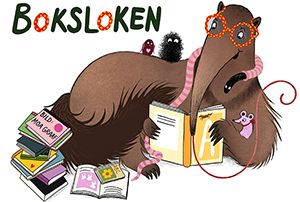 FörfattareTitelFinns LånaKöpAlbrektson, HannaSnigel på glidAndersson, N & Svetoft, EVåra stadsdjurBrosow, JohanMyrorGanslandt, EmmaKejsarens nya kläderGeffenblad, LottaTora och Tytte planterarGeffenblad, LottaDitt och datt med Prick och FläckGimbergsson, SaraGusten gråterGimbergsson, SaraEn hunddagHedin, A & Klinthage, HDet som känns förbjudetHenson, DavidNu cyklar viHyder, L & Gustavsson, PSandslottJacobson, EvaSvansen är lösJohansson, CarlNär spöket Elsa flyttade till stanKjellgren, S & Geffenblad, LHej och hå kläder påKlinting, LarsLilla kuten och andra djurungarKruusval, CatarinaFörsta sagobokenLindman, MerviBebbes bästa ljudLindman, MerviBebbe kan alltMollazehi, P & Geffenblad, LAzins längtanMårtensson, TildaTre små grisarOlsson, L & Adbåge, ERäddPersson, MalteRäventyrStark, U & Ramel, CKanel och Kanin upptäcker fotenSundmark, B & Gustavsson, PKlättra i trädVirke, E och Koike, FLilla MolnetWarelius, EvaI vått och torrt – livet för en padda